Игра-викторина «В дружбе наша сила»Программное содержание: приобщение дошкольников к здоровому образу жизни, формирование у детей дружеских взаимоотношений, воспитывать чувства взаимопомощи.Оформление зала: в центре зала стоит барабан, на котором лежат конверты с заданиями, на противоположных сторонах расставлены столы и стулья для двух команд, в центре перед барабаном места для жюри.Ход игры-викторины:Орси: Здравствуйте, ребята! Вы меня узнали?Да, я Учитель здоровья, Орси. Я учу детей дружить, общаться и соблюдать режим дня. И мы сейчас проведем с вами викторину по теме: «Дружба».Для начала вам нужно дать названия командам, придумать девиз и выбрать капитана команды. А сейчас мы познакомимся с членами жюри.(Орси представляет членов жюри)Орси: Дети, посмотрите на барабан. Здесь лежат конверты с заданиями. Я буду вращать барабан, на какой конверт укажет стрелка, то задание вы и будете выполнять. А члены жюри будут внимательно следить за вашими ответами, и оценивать каждое задание.Внимание! Мы начинаем викторину, которая называется «В дружбе наша сила»Задания для викториныМузыкальный звон. Спеть песню о дружбе. (Оценивается знание слов и музыки, эмоциональность исполнения).Игра «Сложи слово». В конверте карточки с буквами. Нужно правильно и быстро составить слова: «дружба» и «друзья» (задание выполняют капитаны команд).Фольклорный конкурс. Вспомнить пословицы и поговорки о дружбе.Игра «Пойми меня». С помощью жестов, движений, мимики и других слов, объяснить следующие слова: «зарядка», «здоровье», «физкультура», «дети».«Сложи по порядку». В конверте карточки «Режим дня». Задание: сложить карточки по порядку. (Оценивается быстрота и правильность выполнения задания).Поэтическая страничка. Рассказать стихотворения о дружбе.Подвижная игра: «Собери урожай».Дети строятся в две колонны. Первый ребенок из каждой команды бежит с обручем и оставляет его на определенном месте. Потом бегут девочки с корзинками и «сажают» овощи. Затем мальчики на машинах подъезжают и собирают урожай в кузов. Выигрывает та команда, которая первой выполнит задание.Кроссворд: «Здоровье»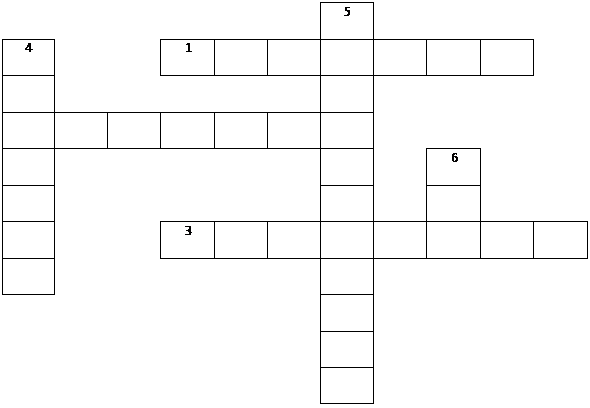 По горизонтали: 1. То, что мы должны регулярно делать для нормальной работы нашего организма. 2. В детском саду после завтрака и занятий мы собираемся и выходим на 3. Для чего мы используем мыло, воду и полотенце?По вертикали: 4. Чтоб бодрыми быть целый день делать нам не лень. 5. Если хочешь быть здоров 6. Каждый вечер ровно в девять к нам приходит сладкий(За каждый правильный ответ команда получает по одному баллу. Выигрывает команда, которая даст наибольшее количество правильных ответов).Подведение итогов викторины. Награждение.Песня: «Настоящий друг».Дружба крепкая, не сломается,Не расклеится от дождей и вьюг.Друг в беде не бросит, лишнего не спросит,Вот что значит настоящий верный друг.Мы поссоримся и помиримсяНе разлить водой, шутят все вокруг.В полдень или полночь, друг придет на помощь,Вот что значит настоящий верный друг.Друг меня всегда сможет выручить,Если что-нибудь приключится вдруг.Нужным быть кому-то в трудную минуту,Вот что значит настоящий верный друг.Литература:Сорокина А.И. Дидактические игры в детском саду / А.И. Сорокина. - М., 1982. - С. 91-93.